Федеральное государственное образовательное бюджетное учреждениевысшего образования«ФИНАНСОВЫЙ УНИВЕРСИТЕТ ПРИ ПРАВИТЕЛЬСТВЕРОССИЙСКОЙ ФЕДЕРАЦИИ»(Финансовый университет)Департамент финансового и инвестиционного менеджментаПРОГРАММА ГОСУДАРСТВЕННОЙ ИТОГОВОЙ АТТЕСТАЦИИдля студентов, обучающихся по направлению подготовки 38.04.02 «Менеджмент», направленность программы магистратуры «Стратегия и финансы бизнеса»Одобрено Советом учебно-научного департамента финансового и инвестиционного менеджмента(протокол от «28» октября 2022 г. № 4)Москва 2022Перечень компетенций, подлежащих оценке в ходе государственной итоговой аттестацииФедеральное государственное образовательное бюджетное учреждениевысшего образования«ФИНАНСОВЫЙ УНИВЕРСИТЕТ ПРИ ПРАВИТЕЛЬСТВЕРОССИЙСКОЙ ФЕДЕРАЦИИ»(Финансовый университет)Департамент финансового и инвестиционного менеджментаТ. В. ВащенкоПРОГРАММА ГОСУДАРСТВЕННОГО ЭКЗАМЕНАдля студентов, обучающихся по направлению подготовки 38.04.02 «Менеджмент», направленность программы магистратуры «Стратегия и финансы бизнеса»Рекомендовано Ученым советом факультета «Высшая школа управления»(протокол от «24» ноября2022 г. № 4)Одобрено Советом учебно-научного департамента финансового и инвестиционного менеджмента(протокол от «28» октября 2022 г. № 4)Москва 2022Содержание1. Перечень вопросов, выносимых на государственный экзамен. Перечень рекомендуемой литературы для подготовки к государственному экзамену	71.1. Вопросы на основе содержания общепрофессиональных и профессиональных дисциплин направления подготовки	71.2. Перечень вопросов, выносимых на государственный экзамен по направленности программы магистратуры «Стратегия и финансы бизнеса» направления подготовки 38.04.02 «Менеджмент»	122. Примеры практико-ориентированных заданий	173. Рекомендации обучающимся по подготовке к государственному экзамену	204.  Критерии  оценки результатов сдачи государственных экзаменов	211. Перечень вопросов, выносимых на государственный экзамен. Перечень рекомендуемой литературы для подготовки к государственному экзамену1.1. Вопросы на основе содержания общепрофессиональных и профессиональных дисциплин направления подготовкиОсновные этапы развития знания об управлении организацией. Основные школы и направления. Альтернативные модели поведения фирмы: максимизация прибыли, максимизация продаж, максимизация роста, управленческое поведение. Риск и неопределенность. Источники делового риска. Расчет различных параметров риска. Измерение степени риска. Распределение вероятностей̆. Организация. Выделение сущностных признаков и современные подходы к ее изучению: ключевая идея, базовые понятия, инструменты. Новые типы организаций: виртуальные, многомерные, фрактальные и пр. Стратегический процесс: последовательность и инструменты стратегического менеджера. Корректировка стратегии. Корпоративная культура: технологии управления и формирования. Сравнительный анализ жизненного цикла организации, проекта, товара, технологии. Основные этапы жизненного цикла по Адизесу: признаки и управленческие риски. Этапы жизненного цикла по Л. Грейнеру. Критерии эффективности управления организацией: основные подходы и методологии. Эволюция финансового подхода.Оценка эффективности организации: эволюция комплексного подхода. Эффективность организации: BSC-подход и подход Рамперсада (персональные стратегические карты). Управление изменениями. Основные подходы: технологии и средства развития организации. Сопротивление изменениям: методы оценки, нейтрализации, устранения. Управление технологическими и интеллектуальными ресурсами организации: подходы и технологии. Экономика знаний и требования к управлению нематериальными активами. Понятие и принципы построения самообучающихся организаций. Социально-психологические особенности формирования культуры самообучающейся организации. Методы исследования удовлетворенности сотрудников в организации. Инструменты управления включенным поведением разных типов сотрудников организации. Инновации в организации. Влияние нововведений в организации на поведение сотрудников.Аналитические концепции стратегического анализа и поддержки принятия управленческих решений. Типология инструментов стратегического анализа. Анализ методов и источников приобретения устойчивых конкурентных преимуществ.  Анализ отраслевой̆ структуры: прогнозирование прибыльности отрасли, позиционирования компании и стратегии изменения отраслевой̆ структурыМетоды анализа ключевых факторов успеха. Стратегический̆ анализ ресурсов, способностей̆ и компетенций по Р. Гранту. Анализ конкурентов и сегментации рынка. Анализ стратегических групп. Концепции стратегического позиционирования компании М. Портера, Д. Аакера, Г. Минцберга.  Исследование изменений внешней̆ среды и стратегической̆ перспективы методами сценарного анализа. Стратегическая оценка и анализ прогнозных сценариев для будущего компании, согласование со стратегиями, приоритетами и целями. Конкуренция и типы рынка. Анализ конкурентного преимущества. Конкурентное преимущество на основе чувствительности к изменениям.Современные технологии финансового планирования и прогнозирования (BSC, KPI и др.).Критерии оптимального финансирования: по структуре пассива (финансовый̆ рычаг), по краткосрочной̆ структуре баланса (критерий ликвидности), по долгосрочной̆ структуре баланса (правило «левой̆ и правой̆ руки»), по цене капитала (WACC).  Формирование экономической̆ прибыли и экономической̆ добавленной̆ стоимости. EBITDA: особенности показателя и алгоритм расчета. Перечень рекомендуемой литературы для подготовки к государственному экзаменуОсновная литература:Вахрушина М.А. Стратегический управленческий учет: учебник для студентов вузов обуч. по напр. "Экономика" / М.А. Вахрушина, М.И. Сидорова, Л.И. Борисова. - Москва: Кнорус, 2018. - 184 с. - (Магистратура). – Текст: непосредственный. - То же. - 2023. - ЭБС BOOK.ru. - URL: https://book.ru/book/947378 (дата обращения: 21.11.2022). — Текст: электронный. Теория организации: учебник и практикум для вузов / Г. Р. Латфуллин [и др.]; под редакцией Г. Р. Латфуллина, О. Н. Громовой, А. В. Райченко. — 2-е изд. — Москва: Издательство Юрайт, 2022. — 156 с. — (Высшее образование). —  Образовательная платформа Юрайт [сайт]. — URL: https://urait.ru/bcode/489916 (дата обращения: 21.11.2022). — Текст: электронный.Маркетинг для магистров: учебник / В.В. Синяев  [ и др.]; Финуниверситет ; под ред. И.М. Синяевой. - Москва: Вузовский учебник, 2016. - 368 с. - Текст : непосредственный. - То же.  -  2018. - ЭБС ZNANIUM.com. - URL: https://znanium.com/catalog/product/937984 (дата обращения: 21.11.2022). - Текст: электронный.Томпсон А.А. Стратегический менеджмент: Искусство разработки и реализации стратегии: учебник для студ. вузов, обуч. по экон. спец. / А.А. Томпсон, А.Дж. Стрикленд; пер. с англ. под ред. Л.Г. Зайцева, М.И. Соколовой. - Москва: Банки и биржи: ЮНИТИ, 1998. - 576 с. - Текст: непосредственный. - То же. - 2017. - ЭБС ZNANIUM.com. - URL: http://znanium.com/catalog/product/1028918 (дата обращения: 21.11.2022). - Текст: электронный.Операционный менеджмент: учебник / Финуниверситет; под ред. А.В. Трачука. - Москва: Кнорус, 2017. - 360 с. - (Бакалавриат и магистратура). - Текст: непосредственный. - То же. - 2023. - ЭБС BOOK.ru. - URL:https://book.ru/book/944931 (дата обращения: 15.11.2022). — Текст: электронный.Дополнительная литература:Менеджмент: учебник для направлений бакалавриата "Менеджмент" и "Экономика" / О.В. Астафьева, Л.В. Волков, В.В. Жидиков [и др.]; Финуниверситет; под ред. А.В. Трачука, К.В. Саяпиной. — Москва: Кнорус, 2021. — 494 с. - Текст: непосредственный. - (Бакалавриат). - То же. - 2023. - ЭБС BOOK.ru. - URL: https://book.ru/book/947541 (дата обращения: 16.11.2022). — Текст: электронный.Корпоративная социальная ответственность: учебник для студ. вузов, обуч. по напр. "Менеджмент" (квалиф. (степень) "Бакалавр") / М.А. Эскиндаров, И.Ю. Беляева, Б.С. Батаева [и др.] Финуниверситет; под ред. И.Ю. Беляевой, М.А. Эскиндарова. - Москва: Кнорус, 2016. - 316 с. - (Бакалавриат). - Текст: непосредственный. - То же. - 2018. - ЭБС BOOK.ru. - URL: https://www.book.ru/book/927771 (дата обращения: 21.11.2022). — Текст: электронный.Методы принятия управленческих решений ( в схемах и таблицах ) : учебное пособие для студ.вузов, обуч. по напр. подгот. 081100 "Государственное и муниципальное управление" (степень "бакалавр") / под ред. И.Ю. Беляевой, О.В. Паниной; Финуниверситет. - Москва: Кнорус, 2014. - 232 с. - Текст: непосредственный. - То же. - 2023. - ЭБС BOOK.ru. - URL:https://book.ru/book/944942 (дата обращения: 21.11.2022). — Текст: электронный.Основы бизнеса: учебник для направлений бакалавриата "Экономика" и "Менеджмент" / А.В. Трачук, Н.В. Линдер, Е.В. Арсенова [и др.]; Финуниверситет; под ред. А.В. Трачука, Н.В. Линдер - Москва: Кнорус, 2020. - 346 с. - (Бакалавриат). - Текст : непосредственный. – То же. – 2021. – ЭБС BOOK.ru. - URL: https://book.ru/book/940209 (дата обращения: 15.11.2022). – Текст: электронный.Блинов А.О. Управление изменениями: учебник для студ. вузов, обуч. по напр. подг. "Менеджмент" (квалиф. "бакалавр") / А.О. Блинов, Н.В. Угрюмова. - Москва: Дашков и К, 2015. - 304 с. - Текст: непосредственный. - То же. - 2020. - ЭБС ZNANIUM.com. - URL: http://znanium.com/catalog/product/1091830 (дата обращения: 01.11.2022). - Текст: электронный.Финансовый менеджмент: учебник для студ. вузов, обуч. по спец."Финансы и кредит","Бух. учет, анализ и аудит" / Е.И. Шохин, Е.В. Серегин, М.Н. Гермогентова [и др.]; под ред. Е.И. Шохина. - Москва: Кнорус, 2015, 2016. - 475 с. - (Бакалавриат). - Текст: непосредственный. - То же. - 2021. - ЭБС BOOK.ru. - URL: https://book.ru/book/936318 (дата обращения: 09.11.2022). - Текст: электронный.Балдин, К.В. Управленческие решения : учебник для бакалавров/ К.В. Балдин, С.Н. Воробьев, В.Б. Уткин. - 8-e изд. - Москва: Дашков и К, 2018. - 496 с. - ЭБС ZNANIUM.com. - URL: http://znanium.com/catalog/product/327956 (дата обращения: 21.11.2022). - Текст: электронный.Карпова, С. В. Рекламное дело : учебник и практикум для вузов / С. В. Карпова. — 2-е изд., перераб. и доп. — Москва: Издательство Юрайт, 2022. — 431 с. — (Высшее образование). — Образовательная платформа Юрайт [сайт]. — URL: https://urait.ru/bcode/488829 (дата обращения: 21.11.2022). — Текст: электронный.Незамайкин В.Н. Финансовый менеджмент: учебник для бакалавров / В.Н. Незамайкин, И.Л. Юрзинова; Финуниверситет. - Москва: Юрайт, 2014. - 467 с. - Текст: непосредственный. - (Бакалавр. Академический курс). - То же. - 2022. - Образовательная платформа Юрайт [сайт]. — URL: https://urait.ru/bcode/508163 (дата обращения: 21.11.2022). - Текст: электронный.Современные корпоративные стратегии и технологии в России : монография / И.Ю. Беляева, О.В. Данилова, Б.С. Батаева [и др.] ; под ред. И.Ю. Беляевой, О.В. Даниловой. – Москва : Финансовый университет, 2018. – 458 с. – НЭБ eLIBRARY.RU. – URL: https://elibrary.ru/ (дата обращения: 21.11.2022). – Текст: электронный.Перечень ресурсов информационно-телекоммуникационной сети «Интернет»Электронная библиотека Финансового университета (ЭБ) http://elib.fa.ru/Электронно-библиотечная система BOOK.RU http://www.book.ruЭлектронно-библиотечная система «Университетская библиотека ОНЛАЙН» http://biblioclub.ru/Электронно-библиотечная система Znanium http://www.znanium.comЭлектронно-библиотечная система издательства «ЮРАЙТ» https://www.biblio-online.ru/Деловая онлайн-библиотека Alpina Digital http://lib.alpinadigital.ru/Научная электронная библиотека eLibrary.ru http://elibrary.ruhttp://www.garant.ru - Сайт правовой системы «Гарант»http://www.spark-interfax.ru - Система профессионального анализа рынков и компанийhttp://www.consultant.ru- Справочно-правовая система «КонсультантПлюс».1.2. Перечень вопросов, выносимых на государственный экзамен по направленности программы магистратуры «Стратегия и финансы бизнеса» направления подготовки 38.04.02 «Менеджмент»:Стратегии развития бизнеса и основы принятия стратегических решений. Влияние макросреды и микросреды на стратегию бизнеса.Основные методы и системы стратегического анализа. Стратегическое планирование и контроль.Сущность финансовой политики. Долгосрочная и краткосрочная финансовая политика. Финансовые и нефинансовые критерии оценки эффективности финансовой политики.Сущность, цели и задачи финансового менеджмента. Базовые принципы и концепции. Особенности составления бухгалтерской отчетности по российским и международным стандартам. Базовые принципы МСФО, их сущность и реализация в финансовой отчетности. Финансовая отчетность по МСФО как информационная база финансового менеджмента. Понятие справедливой стоимости в отчетности по МСФО.Основные финансовые показатели деятельности компании, их сущность и способы расчета. Модель Дюпона.Оценка риска, обуславливаемого структурой капитала. Показатели эффекта финансового рычага, их сущность способы расчета, направления использования.Показатель свободного денежного потока FCF. Его сущность, способы расчета, направления использования.Влияние дивидендной политики на рыночную стоимость компании. Модель Модильяни-Миллера, Модель Гордона. Методики дивидендных выплат, их основные характеристики.Учет фактора времени при оценке будущих денежных потоков. Сущность ставки дисконтирования, методы её оценки. Показатели IRR и NPV. Способы их расчета, возможности использования.Оценка стоимости заемного и собственного капитала компании. Расчет средневзвешенной стоимости капитала компании. Сделки слияний и поглощений. Их экономическое содержание, классификация, мотивы. Основные этапы процесса слияний и поглощений.  Методы оценки стоимости компании. Их сравнительная характеристика, преимущества и недостатки, особенности применения.Сущность и виды финансовых активов, их классификация.  Роль финансовых активов в современной экономике.Портфель финансовых активов, принципы и этапы его формирования. Управление риском и доходностью портфеля финансовых активов. Оптимальный и рыночный портфели финансовых активов.Сущность и условия арбитража. Арбитражные стратегии управления финансовыми активами.Оценка доходности и стоимости различных финансовых инструментов. Сущность ценностно-ориентированного подхода к управлению бизнесом. Основные положения концепции управления стоимостью А. Дамодарана. Модель Т. Коупленда, Дж. Муррина и Т. Коллера, ее применение в управлении стоимостью компании.Сбалансированная система показателей в стратегии устойчивого роста. Сравнительный анализ модели факторов стоимости и сбалансированной системы показателей.Основные показатели в системе ценностно ориентированного менеджмента (EVA, MVA, SVA). Способы их расчета, преимущества и недостатки.Классификация факторов (драйверов) стоимости. Финансовое моделирование и выделение драйверов стоимости бизнеса.Классификация факторов риска, их оценка и анализ. Методы и инструменты управления рисками бизнеса.Направления реструктуризации предприятий: корпоративная реструктуризация, реструктуризация компаний в кризисных условиях. Стратегическая и оперативная реструктуризация, их основные цели и задачи. Диверсификация, как механизм реструктуризации предприятия.Понятие реорганизации бизнеса, виды и формы. Методы государственного регулирования реорганизации предприятий.Перечень рекомендуемой литературы для подготовки к государственному экзамену по вопросам магистерской программы «Стратегия и финансы бизнеса» направления подготовки 38.04.02 «Менеджмент»Основная литература: 1. Морозко, Н.И. Современные концепции финансового менеджмента: учебник для направлений магистратуры "Менеджмент" и "Экономика" / Н.И. Морозко, Н.И. Морозко, В.Ю. Диденко; Финуниверситет. - Москва: Кнорус, 2021. - 252 с. - (Магистратура). — Текст: непосредственный. - То же. - ЭБС BOOK.ru. - URL: https://book.ru/book/941832 (дата обращения: 31.10.2022). — Текст: электронный. 2. Финансовый менеджмент: проблемы и решения в 2 ч. Часть 1: учебник для вузов / А. З. Бобылева [и др.]; ответственный редактор А. З. Бобылева. — 3-е изд., перераб. и доп. — Москва: Издательство Юрайт, 2021. — 547 с. — (Высшее образование). —  ЭБС Юрайт. — URL: https://urait.ru/bcode/470328 (дата обращения: 31.10.2022). - Текст: электронный. 3. Финансовый менеджмент: проблемы и решения в 2 ч. Часть 2: учебник для вузов / А. З. Бобылева [и др.]; под редакцией А. З. Бобылевой. — 3-е изд., перераб. и доп. — Москва: Издательство Юрайт, 2021. — 328 с. — (Высшее образование). —  ЭБС Юрайт. — URL: https://urait.ru/bcode/470329 (дата обращения: 31.10.2022). — Текст: электронный.Дополнительная литература:4. Григорьева, Т. И.  Финансовый анализ для менеджеров: оценка, прогноз: учебник для вузов / Т. И. Григорьева. — 3-е изд., перераб. и доп. — Москва: Издательство Юрайт, 2020. — 486 с. — (Высшее образование). —  ЭБС Юрайт. — URL: https://urait.ru/bcode/449661 (дата обращения: 31.10.2022). — Текст: электронный.5. Дамодаран, А. Инвестиционная оценка: инструменты и методы оценки любых активов: учебно-практическое пособие / А. Дамодаран. – 11-е изд., перераб. И доп. – Москва: Альпина Паблишер, 2021. – 1316 с. – ЭБС ZNANIUM.com. – URL: http://znanium.com/catalog/product/1838938 (дата обращения: 31.10.2021). – Текст: электронный.6. Казакова, Н. А. Современный стратегический анализ: учебник и практикум для вузов / Н. А. Казакова. — 3-е изд., перераб. и доп. — Москва: Издательство Юрайт, 2022. — 469 с. — (Высшее образование). — Образовательная платформа Юрайт [сайт]. — URL: https://urait.ru/bcode/489287 (дата обращения: 31.10.2022). — Текст: электронный.7. Кочеткова, А. И.  Антикризисное управление. Инструментарий: учебник и практикум для вузов / А. И. Кочеткова, П. Н. Кочетков. — Москва: Издательство Юрайт, 2021. — 440 с. — (Высшее образование). — ЭБС Юрайт. — URL: https://urait.ru/bcode/470354 (дата обращения: 31.10.2022). — Текст: электронный.8. Лимитовский, М. А. Корпоративный финансовый менеджмент: учебно-практическое пособие / М. А. Лимитовский, В. П. Паламарчук, Е. Н. Лобанова; ответственный редактор Е. Н. Лобанова. — Москва: Издательство Юрайт, 2021. — 990 с. — (Авторский учебник). — Образовательная платформа Юрайт [сайт]. — URL: https://urait.ru/bcode/488229 (дата обращения: 31.10. 2022). — Текст: электронный.9. Погодина, Т. В. Инвестиционный менеджмент: учебник и практикум для вузов / Т. В. Погодина. — Москва: Издательство Юрайт, 2021. — 311 с. — (Высшее образование). — ЭБС Юрайт. — URL: https://urait.ru/bcode/468898 (дата обращения: 31.0.2021). — Текст: электронный.10. Пурлик, В. М. Управление эффективностью деятельности организации: учебник для вузов / В. М. Пурлик. — Москва: Издательство Юрайт, 2022. — 207 с. — (Высшее образование). — Образовательная платформа Юрайт [сайт]. — URL: https://urait.ru/bcode/496363 (дата обращения: 31.10.2022). — Текст: электронный.11. Симоненко, Н. Н. Краткосрочная и долгосрочная финансовая политика фирмы: учебник / Н. Н. Симоненко, В. Н. Симоненко. — Москва: Магистр: ИНФРА-М, 2022. — 512 с. - ЭБС ZNANIUM.com. - URL: https://znanium.com/catalog/product/1843596 (дата обращения: 31.10.2022). – Текст: электронный.Перечень ресурсов информационно-телекоммуникационной сети «Интернет», полнотекстовые базы данныхhttp://www.cbr.ru – официальный сайт Банка Россииhttp://www.minfin.ru – официальный сайт Министерства финансов РФhttp://www.economy.gov.ru – официальный сайт Министерства экономического развития Российской Федерации http://www.book.ru - Электронно-библиотечная система BOOK.ruhttp://znanium.com - ЭБС издательства «ИНФРА-М»http://grebennikon.ru/ - Электронная библиотека Издательского дома Гребенниковhttp://www.biblioclub.ru - Университетская библиотека onlinehttp://diss.rsl.ru/ - Электронная библиотека диссертацийhttp://elibrary.ru/ - Научная электронная библиотека2. Примеры практико-ориентированных заданий Задание №1На основе представленных в таблицах данных аналитического баланса и отчета о финансовых результатах рассчитайте основные финансовые показатели деятельности предприятия. Проведите интегральный анализ рентабельности с использованием модели Дюпона. Сделайте выводы.Табл. 1. - Аналитический баланс предприятия (млн руб.)Табл. 2. - Отчет о финансовых результатах (млн руб.)Задание №2Компания «XXX1000» рассматривает возможность реализации инвестиционного проекта, требующего вложения 450 млн руб. Для его финансирования компания имеет возможность привлечь следующие источники денежных средств:- дополнительная эмиссия обыкновенных акций в количестве 1,8 млн. шт. номинальной стоимостью100 у.е.- Банковский кредит в объеме от 100 до 270 млн. у.е.- эмиссия облигационного займа в количестве 2 млн. шт. номинальной стоимостью 80 у.е.Коэффициент β обыкновенных акций компании составляет 1,2, безрисковая норма доходности равна 6%, средняя доходность на рынке акций 18%.Кредит может быть выдан компании сроком на 5 лет, ставка по кредиту равна 15%. Дополнительные издержки составляют 7% от суммы кредита и уплачиваются двумя равными суммами в момент привлечения и в конце первого периода. Предусмотрено погашение кредита ежегодными переменными срочными уплатами по следующими графику: 1 год – 16% от суммы тела кредита, в дальнейшем выплаты увеличиваются на  50% в год, в 5-год выплачивается полностью остаток долга.Срок облигационного займа составляет 5 лет, издержки, связанные с эмиссией - 2% от номинальной стоимости. Купонная ставка 8%. В настоящий момент требуемая доходность по облигациям с аналогичным уровнем риска составляет 12%.Компания должна поддерживать целевую структуру капитала – 40% собственных средств, 60% заемных. При этом по возможности стоимость капитала должна минимизироваться. Компания уплачивает налог на прибыль по ставке 20%.На основании информации о финансовых возможностях компании определите средневзвешенную стоимость капитала, который может быть инвестирован в рассматриваемый инвестиционный проект.Задание №3Рассматривается целесообразность дополнительных инвестиций в бизнес на основе стоимостных показателей.  Предполагается, что величина инвестированного капитала составит в первом периоде 1 млн руб. во втором и третьем 1,2 млн руб.  в четвертом 1,3 млн руб, в пятом 1,4 млн руб., далее останется постоянной. Длительность рассматриваемого бизнеса предполагается неограниченной во времени. Рентабельность инвестированного капитала ROIC составляет 16%, стоимость капитала WACC = 12%.Определите стоимость, которую создаст данное инвестирование, используя метод дисконтированного денежного потока, метод EVA, метод SVA. Результаты расчета представьте в таблице. Сделайте выводы.Табл. – Оценка методом дисконтированного денежного потокаЗадание № 4Компания «Весёлый ветер» рассматривает возможность реализации двух инвестиционных проектов А и В, рассчитанных на 6 лет, генерирующих следующие свободные денежные потоки:А:  	- 10000;       8000;       5000;       5000;       2000;   1000;    1000В:	- 14000;       4000;       6000;       8000;       12000;  3000;    3000Стоимость капитала, который компания может инвестировать в проекты, составляет 12%.Рассчитайте основные показатели эффективности инвестиционных проектов и сравните проекты с точки зрения инвестиционной привлекательности. Какой проект вы рекомендовали бы компании в зависимости от организационно-правовой формы, в которой она осуществляет свою деятельность.Обоснуйте свой ответ.3. Рекомендации обучающимся по подготовке к государственному экзаменуПодготовку к сдаче государственного экзамена необходимо начать с ознакомления с перечнем вопросов, выносимых на государственный экзамен. Пользуйтесь при подготовке ответов рекомендованной обязательной и дополнительной литературой, а также лекционными конспектами, которые вы составляли. Во время подготовки к экзамену рекомендуется помимо лекционного материала, учебников, рекомендованной литературы просмотреть также выполненные в процессе обучения задания для индивидуальной и самостоятельной работы, задачи, лабораторные и курсовые работы.При подготовке целесообразно делать выписки и записи на отдельных листах бумаги с пометкой номера вопроса или темы. При необходимости в процессе подготовки ответа на  вопросы необходимо отмечать изменения, которые произошли в  законодательстве, увязывать теоретические проблемы с практикой сегодняшнего дня и опытом, полученным в период прохождения практики. В случае возникновения трудностей при подготовке к государственному экзамену обращайтесь к преподавателю за соответствующими разъяснениями. Обязательным является посещение консультаций и обзорных лекций, которые проводятся перед государственным экзаменом.4.  Критерии оценки результатов сдачи государственных экзаменовЗнания выпускников оцениваются по пятибалльной системе: «отлично», «хорошо», «удовлетворительно» и «неудовлетворительно». «Отлично» (5 баллов) за ответ на теоретический вопрос экзаменационного билета ставится, если студент глубоко и полно раскрывает теоретические и практические аспекты вопроса, проявляет творческий подход к его изложению, и демонстрирует дискуссионность данной проблематики, а также глубоко и полно раскрывает дополнительные вопросы. Оценка за ответ на теоретический вопрос экзаменационного билета снижается (до 4-х баллов, «хорошо»), если студент недостаточно полно освещает узловые моменты вопроса, затрудняется более глубоко обосновать те или иные положения, а также затрудняется ответить на дополнительные вопросы по данной проблематике. «Удовлетворительно» (3 балла) за ответ на теоретический вопрос экзаменационного билета ставится, если студент не раскрывает основных моментов вопроса, логика изложения нарушена, ответы не всегда конкретны. Оценка «неудовлетворительно» (2 балла) выставляется в случае, если материал излагается непоследовательно, не аргументировано, бессистемно, ответы на вопросы выявили несоответствие уровня знаний выпускника требованиям ФГОС ВО/ОС ВО ФУ в части формируемых компетенций, а также дополнительным компетенциям, установленным вузом.Критерии оценки умений выпускников в ходе решения практико-ориентированных заданий:- «Отлично» (5 баллов) ставится, если выпускник полностью справился с выполнением практико-ориентированного задания, обосновал полученные результаты;- количество баллов снижается (до 4-х баллов, «хорошо»), если комплексное профессионально-ориентированное задание выполнено, но допускаются неточности в обосновании результатов;- «Удовлетворительно» (3 балла) ставится, если практико-ориентированное задание, в основном, выполнено, намечен правильный ход решения, но допущены ошибки в процессе подсчетов, расчетов и неверно сформулированных выводов;- оценка «неудовлетворительно» (2 балла) выставляется в случае, если отсутствует ответ на практико-ориентированное задание, либо нет решения, что означает несоответствие уровня подготовки выпускника требованиям к результатам освоения образовательной программы, включая дополнительные профессиональные компетенции, формируемые вузом.Перед процедурой обсуждения ответов экзаменующихся каждый член государственной экзаменационной комиссии выставляет свою персональную оценку для каждого студента, используя сумму баллов, полученную после заполнения листа оценки студента. Далее государственная экзаменационная комиссия рассматривает каждого выпускника отдельно: итоговая оценка представляет среднее арифметическое от суммы оценок, выставленных каждым членом комиссии. Федеральное государственное образовательное бюджетное учреждениевысшего образования«ФИНАНСОВЫЙ УНИВЕРСИТЕТ ПРИ ПРАВИТЕЛЬСТВЕРОССИЙСКОЙ ФЕДЕРАЦИИ»(Финансовый университет)Департамент финансового и инвестиционного менеджментаТ. В. ВащенкоМетодические рекомендации по подготовке и защите выпускных квалификационных работ студентамидля студентов, обучающихся по направлению подготовки 38.04.02 «Менеджмент» направленность программы магистратуры «Стратегия и финансы бизнеса»  Одобрено Советом учебно-научного Департамента финансового и инвестиционного менеджмента(протокол №      от        2022  г.)Москва 2022Содержание1. Общие положения………………………………………………………..252. Планируемые результаты освоения ОП ……………………………….26 3. Определение и утверждение темы ВКР….…………………………….284. Руководство и контроль подготовки ВКР, обязанности обучающихся……………………………………………….……………………...305. Подготовка ВКР, её структура и содержание…………………….…….326. Выполнение коллективной ВКР……………………………..………...…387. Подготовка к защите и защита ВКР ………………………..……….…...418. Критерии оценки ВКР ……………………………………………..……..439. Требования к оформлению ВКР ………………………………………....4610. Примерная тематика выпускных квалификационных работ…………………………………………………………………………………57Приложения……………………………………………………...…………..591. Общие положения1.1. Методические рекомендации разработаны на основании:- Приказа Минобрнауки России «Об утверждении федерального государственного образовательного стандарта высшего образования по направлению подготовки 38.04.02 Менеджмент (уровень магистратуры)» от 30.03.2015 N 325;- ГОСТ Р 7.0.5-2008 (Библиографическая ссылка);- ГОСТ 7.32-2001 в ред. Изменения №1 от 01.12.2005, ИУС № 12, 2005) (Отчет о научно-исследовательской работе);- ГОСТ 7.1-2003 (Библиографическая запись. Библиографическое описание. Общие требования и правила составления);- «Положения о выпускной квалификационной работе по программам бакалавриата и магистратуры в Финансовом университете» (далее – Положение), утвержденном приказом Финансового университета от 18.10.2021 г. №2203/о.1.2. Методические рекомендации предназначены для студентов, обучающихся по направлению подготовки 38.04.02 «Менеджмент», направленность программы магистратуры «Стратегия и финансы бизнеса».Защита ВКР является формой проведения государственной итоговой аттестации (далее - ГИА) обучающихся, завершающих освоение образовательной программы высшего образования в соответствии с ФГОС высшего образования или образовательными стандартами, разрабатываемыми и утверждаемыми Финансовым университетом.ВКР по программе магистратуры представляет собой самостоятельную работу исследовательского характера, посвященную решению актуальной задачи, имеющей теоретическое и (или) прикладное значение, обладающую внутренним единством, содержащую совокупность научных обобщений, практические рекомендации и положения, выдвигаемые автором для публичной защиты и демонстрирующую уровень подготовленности выпускника к самостоятельной профессиональной деятельности.ВКР по направлению подготовки «Менеджмент» направленности программы магистратуры «Стратегия и финансы бизнеса» выполняется и защищается на русском языке.ВКР может быть выполнена индивидуально или коллективно. Особенности, порядок выполнения и защиты коллективной ВКР определяются разделом 6 Положения.ВКР может быть подготовлена и представлена на защиту в виде реализации предпринимательского проекта, StartUp проекта (далее — стартап). Выпускная квалификационная работа в виде стартапа (далее — ВКР-стартап) представляет собой формализованный отчет об основных целях, задачах, положениях и результатах осуществляемого инновационного предпринимательского проекта, разработанного обучающимся или несколькими обучающимися (командой стартапа) и демонстрирующего умения и навыки, достаточные для самостоятельной профессиональной деятельности. Суть ВКР-стартапа, критерии отнесения предпринимательского проекта к стартапу, условия и особенности подготовки ВКР-стартапа, а также порядок защиты ВКР в виде стартапа и критерии его оценивания определены Регламентом подготовки и защиты выпускной квалификационной работы, выполненной в виде Start Up проекта (далее регламент ВКР-стартапа).2. Планируемые результаты освоения ОП Планируемые результаты освоения ОП магистратуры в соответствии с требованиями ОС ВО ФУ для студентов, обучающихся по направлению подготовки 38.04.02 «Менеджмент», направленность программы магистратуры «Стратегия и финансы бизнеса», определяются перечнем компетенций. В ходе защиты ВКР оценивается сформированность следующих компетенций:Универсальные компетенции:УК-2 – способность применять коммуникативные технологи, владеть иностранным языком на уровне, позволяющем осуществлять профессиональную и исследовательскую деятельность, в т.ч., в иноязычной среде;УК-4 – способность к организации межличностных отношений и межкультурного взаимодействия, учитывая разнообразие культур;УК-5 – способность руководить работой команды, принимать организационно-управленческие решения для достижения поставленной цели, нести за них ответственность;УК-6 – способность управлять проектом на всех этапах его жизненного цикла;УК-7 – способность проводить научные исследования, оценивать и оформлять их результаты.Профессиональные компетенции направления:ПКН-1 – способность к выявлению проблем и тенденций в современной экономике и решению профессиональных задач на основе знания (продвинутый уровень) экономической и управленческой теории, а также обобщения и критического анализа актуальных практик управления;ПКН-2 – способность применять современные методы и техники сбора, обработки и анализа данных, а также определения и прогнозирования основных социально-экономических показателей объектов управления;ПКН-3 – способность осуществлять оценку эффективности и результативности деятельности организации в целом и отдельных проектов, разрабатывать для этого методики оценки и необходимые показатели с учетом факторов риска и в условиях неопределённости;ПКН-4 – способность руководить проектной и процессной деятельностью в организации, а также выявлять, оценивать и реализовывать новые рыночные возможности, управлять материальными и финансовыми потоками, а также всеми видами рисков деятельности экономических систем;ПКН-5 – способность обобщать и критически оценивать научные исследования в менеджменте и смежных областях, выполнять научно-исследовательские проекты и участвовать в распространении экономических и управленческих знаний;ПКН-6 – способность управлять стратегическими изменениями в деятельности организации, разрабатывать новые направления деятельности организации и соответствующие им бизнес-модели организаций;ПКН-7 – Способность самостоятельно принимать обоснованные организационно-управленческие решения, оценивать их операционную и организационную эффективность, и социальную значимость, обеспечивать их реализацию;ПКН-8 – Способность анализировать, определять и эффективно использовать человеческий и социальный и интеллектуальный капитал, а также накопленные организацией знания, применяя при этом необходимые лидерские и коммуникативные навыки.Профессиональные компетенции:ПК/ДКН-l - Способность применять теоретические знания и методологический инструментарий для разработки стратегии компании и управления деловым и финансовым рисками бизнеса;ПК/ДКН-2 - Способность осуществлять стратегическое бизнес- и финансовое планирование для корпораций и компаний, использовать современные информационные технологии и пакеты прикладных программ для решения практических задач;ПК/ДКН-3 - Способность применять стратегию слияний и поглощений, другие стратегии роста бизнеса для повышения благосостояния собственников;ПК/ДКН-4 - Способность разрабатывать систему мероприятий для осуществления корпоративной реструктуризации и реорганизации бизнеса.3. Определение и утверждение темы ВКР3.1. Перечень тем выпускных квалификационных работ ежегодно формируется департаментом совместно с представителями организаций-работодателей и утверждается на заседании Департамента.Департамент доводит до сведения обучающихся перечень тем ВКР, размещая информацию на странице сайта Департамента не позднее 01 октября первого года обучения. На странице сайта в указанные выше сроки департамент размещает также графики подготовки ВКР.Выбор темы осуществляется обучающимся самостоятельно с учетом научных интересов, предполагаемого места прохождения производственной практики и возможности сбора (получения) практического материала.Обучающийся имеет право предложить собственную тему ВКР, соответствующую требованиям направления и направленности подготовки, предоставив заявление на имя руководителя департамента с обоснованием целесообразности ее разработки, а также предложить в качестве темы ВКР реализованный им предпринимательский проект. При рассмотрении инициативной темы ВКР руководитель департамента имеет право ее аргументировано отклонить или, при согласии обучающегося, переформулировать.3.2. Обучающийся выбирает тему ВКР путем подачи письменного заявления о закреплении темы ВКР на имя руководителя департамента по форме согласно приложению 1.Департамент осуществляет закрепление тем за руководителями ВКР в соответствии с их научными интересами, педагогической нагрузкой конкретного преподавателя и нормами времени для расчета учебной нагрузки педагогических работников, а также с учетом его согласия на заявлении обучающегося. 3.3. Выбор темы ВКР осуществляется в сроки, установленные п. 2.5 Положения.3.4. Департамент готовит проект приказа о закреплении за обучающимися руководителей ВКР с указанием тем ВКР.Руководители ВКР и темы ВКР закрепляются за студентами приказом Финуниверситета в сроки, установленные п. 2.8 Положения.3.5. Сроки изменения/уточнения темы ВКР установлены п. 2.9 Положения.4. Руководство и контроль подготовки ВКР, обязанности обучающихся4.1. Непосредственное руководство ВКР осуществляет руководитель из числа профессорско-преподавательского состава департамента. В обязанности руководителя ВКР, определенные пунктом 3.2 «Положения о выпускной квалификационной работе по программам бакалавриата и магистратуры в Финансовом университете», входит:- оказание помощи обучающемуся при составлении плана ВКР, формирование и утверждение плана-задания на ВКР согласно приложению №2 к Положению;- консультирование обучающегося по подбору литературы, информационного и фактического материала;- содействие в выборе методики исследования;- проведение систематических консультаций с обучающимся по проблематике работы, предоставление квалифицированных рекомендаций по содержанию ВКР;- осуществление постоянного контроля за ходом выполнения ВКР в соответствии с планом и графиком ее выполнения;- осуществление контроля за качеством подготовки ВКР и принятие решения о размещении обучающимся завершенной ВКР в электронном виде на org.fa.ru;- информирование руководителя департамента в случае несоблюдения обучающимся графика подготовки ВКР;- проверка размещенной работы, в том числе анализ отчета системы «Антиплагиат.ВУЗ» на наличие заимствований, принятие решения о ее готовности, а также подготовки и своевременное размещение на платформе письменного отзыва о работе обучающегося по формам, установленным департаментом согласно приложению № 4 к Положению;- консультирование обучающегося при подготовке презентации и доклада для защиты ВКР;- присутствие на защите обучающимся ВКР (при условии незанятости руководителя в аудиторной работе с обучающимися Финансового университета).4.2. Обязанности обучающегося определены пунктом 3.6 Положения о выпускной квалификационной работе по программе магистратуры в Финансовом университете.Обучающийся обязан:- выбрать и согласовать с потенциальным руководителем тему ВКР;- разработать план и согласовать с назначенным руководителем план-задание на ВКР, а также разместить его для утверждения руководителем на платформе не позднее 15 календарных дней с даты издания приказа о закреплении темы ВКР;- систематически работать над ВКР в соответствии с установленным графиком работы и требованиями к ВКР;- осуществлять поиск по библиографическим и иным источникам, включая зарубежные, выстраивать логику работы, выдвигать и аргументировать гипотезы, обобщать и систематизировать понятийный аппарат, обосновывать авторскую позицию, выявлять и описывать передовые финансовые практики и т.п.;- регулярно общаться с руководителем ВКР и информировать его о проделанной работе;- оформить ВКР в соответствии с установленными требованиями;- загрузить ВКР на платформу для проверки работы руководителем;- пройти процедуру предзащиты ВКР;- разместить окончательную версию на платформе;- подготовить доклад и презентацию для защиты ВКР, согласовать их с научным руководителем.4.3. Департамент в рамках своих полномочий:- разрабатывает методические рекомендации в соответствии с макетом согласно приложению №7 к Положению, которые определяют правила подготовки к защите ВКР и критерии оценки ВКР;- устанавливает сроки подготовки ВКР по главам, информирует обучающихся об утвержденном графике подготовки ВКР;- вправе организовать и провести предварительную защиту ВКР;- контролирует своевременное размещение ВКР обучающимися, информирует декана факультета об отсутствии ВКР на платформе.5. Подготовка ВКР, её структура и содержание 5.1. Требования к ВКР, ее структуре и содержанию, определенные п.п. 4.1, 4.2 и 4.3 Положения о выпускной квалификационной работе по программам бакалавриата и магистратуры в Финансовом университете:- наличие в работе всех структурных элементов исследования: теоретической аналитической и практической составляющей;- использование в аналитической части исследования статистической информации, обоснованного комплекса методов и методик, способствующих раскрытию сути проблемы;- целостность работы, которая проявляется в связанности теоретической и практической его частей;- перспективность исследования: наличие в работе материала, который может стать источников дальнейших исследований;- достаточность и современность использованного библиографического материала.5.2. Выпускная квалификационная работа должна включать:- титульный лист (приложение №9 к Положению); - содержание;- введение;- основная часть, структурированная на главы и параграфы;- заключение;- список использованных источников;- приложения (при наличии).5.3. Во введении обосновывается актуальность темы ВКР, степень её разработанности; цель, задачи, объект и предмет исследования; круг рассматриваемых проблем, описывается информационная база, выбираются методы научного исследования, отражается теоретическая и практическая значимость работы. Первичным является объект исследования (более широкое понятие) – процесс или явление, избранное для изучения, т.е. объектом исследования является то, на что направлен научный поиск. Предметом исследования считается та из сторон или свойств объекта исследования, которая непосредственно подлежит изучению. Предмет исследования чаще всего близок к формулировке темы. Цель исследования – это то, что в самом общем виде должно быть достигнуто в итоге исследования выпускной квалификационной работы. Определение цели исследования является ее центральной проблемой, при этом целью исследования в ВКР должно быть получение определенных результатов, а не сам процесс исследования. Задачи вытекают из общей цели, их определение начинается терминами исследовательских действий: изучить, уточнить, проанализировать, выяснить, обобщить, выявить, доказать, внедрить, определить, найти, описать, установить, разработать, выработать, экспериментально доказать и т.д. Формулировки задач обычно раскрывают содержание глав и параграфов ВКР (не больше 5 задач). В конце введения раскрывается структура работы - дается краткий перечень ее структурных элементов, например, работа состоит из введения, трех глав, заключения, списка использованной литературы и приложений.Введение должно быть кратким (2 - 3 стр.). Основная часть ВКР включает главы и параграфы в соответствии с логической структурой изложения. Название главы не должно дублировать название темы, а название параграфов – названия глав. Формулировки должны быть лаконичными и отражать суть главы (параграфа).Основная часть ВКР по программе магистратуры, как правило состоит из трех глав. Количество глав и параграфов в главе определяется обучающимся совместно с руководителем при составлении плана работы над ВКР.При подготовке основной части выпускной квалификационной работы обязательными являются ссылки на использованные источники (научную, методическую или учебную литературу и т.д.). 5.4. Первая глава содержит исторические, теоретические и методические аспекты исследуемой проблемы. В ней содержится обзор и анализ используемых источников информации по теме ВКР, раскрытие объекта и предмета исследования, различные теоретические концепции, принятые понятия и их классификации, а также своя аргументированная позиция по данному вопросу.Сведения, содержащиеся в этой главе, должны давать полное представление о состоянии и степени изученности поставленной проблемы. В рамках главы, в частности, обобщается и систематизируется понятийный аппарат, дается критическая оценка имеющихся понятий и их уточнение, приводятся классификации основных понятий по различным критериальным признакам, описываются теоретические концепции и эволюция взглядов научного сообщества по предмету исследования, а также имеющиеся средства и методы измерения и решения рассматриваемой проблемы; характеризуется степень проработанности проблемы в России и за рубежом и др.Написание первой главы проводится на базе предварительно подобранных литературных источников, в которых освещаются вопросы, в той или иной степени раскрывающие тему ВКР. Особое внимание следует обратить на законодательную, нормативную и специальную документацию, посвященную вопросам, связанным с предметом и объектом исследования.Завершается первая глава обоснованием необходимости проведения аналитической части работы. Объем этой главы должен составлять 35 - 40 % от всего объема ВКР.5.5. Во второй главе ВКР анализируются особенности объекта исследования, а также практические аспекты проблем, рассмотренных в первой главе ВКР. Вторая глава посвящена анализу практического материала, собранного во время производственной (в том числе преддипломной) практики. В ней содержится:- анализ конкретного материала по избранной теме (на примере конкретной организации, отрасли, региона, страны, сферы) желательно за период не менее 3-х лет;- сравнительный анализ с действующей практикой (на примере ряда организаций, отрасли (отраслей), региона (регионов), страны;- описание выявленных закономерностей, проблем и тенденций развития объекта и предмета исследования;- оценка эффективности принятых решений (на примере конкретной организации, отрасли, региона, страны).В ходе анализа используются аналитические таблицы, расчеты, формулы, схемы, диаграммы и графики. Анализ современного состояния исследуемой проблемы включает в себя характеристику исследуемого объекта той или иной степени глубины, в зависимости от поставленных цели и задач, рассмотрение возможных причин, мешающих эффективному функционированию рассматриваемого объекта.Объем второй главы должен составлять, как правило, 30 - 40 % от всего объема ВКР.5.6. В третьей главе рассматриваются и обосновываются направления решения выявленных проблем, предлагаются пути решения исследуемой (разрабатываемой) проблемы; даются конкретные практические рекомендации и предложения по совершенствованию исследуемых (разрабатываемых) явлений и процессов (если ВКР состоит из двух глав, указанное здесь содержание третьей главы находит отражение во второй практической главе). В данной главе должны быть сделаны самостоятельные выводы и представлены экономические расчеты.Объем третьей главы должен составлять, как правило, 20-30 % от всего объема ВКР.5.7. Завершающей частью текста ВКР является заключение, которое содержит выводы и предложения из всех глав ВКР с их кратким обоснованием в соответствии с поставленной целью и задачами, раскрывает значимость полученных результатов. При этом выводы общего порядка, не вытекающие из результатов и содержания ВКР, не допускаются. В целом представленные в заключении выводы и результаты исследования должны последовательно отражать решение всех задач, поставленных автором в начале работы (во введении), что позволит оценить законченность и полноту проведенного исследования.Объем заключения, должен составлять, как правило, до 5-ти страниц. Заключение является основой доклада обучающегося на защите ВКР.5.8 Список использованных источников должен содержать сведения об источниках, которые использовались или были изучены при подготовке ВКР. Список использованных источников располагаться в следующем порядке:- законы Российской Федерации (в прямой хронологической последовательности);- указы Президента Российской Федерации (в той же последовательности); постановления Правительства Российской Федерации (в той же очередности);- нормативные акты, инструкции (в той же очередности);- иные официальные материалы (резолюции-рекомендации международных организаций и конференций, официальные доклады, официальные отчеты, материалы судебной практики и др.);- монографии, учебники, учебные пособия (в алфавитном порядке);- авторефераты диссертаций (в алфавитном порядке);- научные статьи (в алфавитном порядке);- литература на иностранном языке (в алфавитном порядке);- интернет-источники.5.9. Приложения включают дополнительные справочные и расчетные материалы, необходимые для полноты исследования, но имеющие вспомогательное значение, например: копии документов, выдержки из отчетных материалов, статистические данные, схемы, таблицы, диаграммы, программы, положения, детальные расчеты, описания и т.п. Приложения не учитываются при оценке объема ВКР. Объём работы определяется количеством страниц. Последним листом ВКР считается последний лист в списке литературы. Оформление приложений должно строго соответствовать действующим стандартам. Каждое приложение следует начинать с нового листа с указанием в правом верхнем углу слова "ПРИЛОЖЕНИЕ", напечатанного прописными буквами. Приложение должно иметь содержательный заголовок.Рекомендуемый объем ВКР от 80 до 100 страниц без учета приложений.5.10. Руководитель ВКР в обязательном порядке проводит анализ отчета ВКР, сформированный системой «Антиплагиат.ВУЗ». В случае выявления заимствований (без учета цитирований) в объеме более 15% руководитель ВКР проводит анализ текста на соблюдение норм правомерного заимствования и принимает решение о правомерности использования заимствованного текста в ВКР. Экспертная оценка уровня авторского текста в ВКР отражается в отзыве руководителя ВКР. В случае выявления фактов неправомерного заимствования ВКР возвращается руководителем ВКР на доработку обучающемуся. Экспертная оценка уровня заимствований в ВКР отражается в отзыве руководителя.5.11. Обучающийся обязан разместить полностью законченную, оформленную в соответствии с требованиями ВКР в электронном виде на платформе (далее – ЭВКР) на org.fa.ru не позднее 10-ти календарных дней до начала ГИА согласно календарному графику, ежегодно утверждаемому приказом об организации учебного процесса.Загрузка обучающимися ЭВКР на платформе из личного кабинета означает подтверждение самостоятельности выполненной работы, аналогично собственной подписи на титуле, а также подтверждает согласие на обработку персональных данных, размещение и хранение ВКР.Если обучающийся не разместил ЭВКР на платформе в сроки, указанные в п. 4.6. Положения,  руководитель Департамента служебной запиской информирует декана факультета о нарушении сроков предоставления ВКР и необходимости подготовки приказа об отчислении обучающегося из Финансового университета как не выполнившего обязанностей по добросовестному освоению образовательной программы и выполнению учебного плана, включая подготовку ВКР.6.	Выполнение коллективной ВКР6.1.	Коллективная ВКР представляет собой совместную разработку комплексной темы несколькими обучающимися (как правило, не более 3-х человек) по одному объекту исследования. При этом каждый обучающийся определяет свой предмет исследования или разрабатывает отдельные составные части темы.6.2.	Коллективная ВКР может выполняться в следующих случаях:6.2.1.	Согласованная разработка одной комплексной темы, выполняемой несколькими обучающимися одного направления подготовки, по заданию организаций, органов государственного и муниципального управления. Необходимость коллективного выполнения работы должна быть обоснована широтой цели исследования, множественностью и разнообразием задач, которые ставятся перед обучающимися, готовыми выполнять данную тему, а главное невозможностью или сложностью разделения работы на несколько самостоятельных тем с собственными предметами исследования.6.2.2. Совместная разработка одной междисциплинарной темы несколькими обучающимися разных профилей (направленности) и (или) направлений подготовки. Междисциплинарность как правило выявляется либо в рамках темы проекта коммерческой организации или органов государственного и муниципального управления, либо в рамках реализации предпринимательского проекта, любой из которых затрагивает разные сферы (аспекты) проблемы, требующей решения (например, разработка и вывод на рынок нового программного продукта, формирование маркетинговой стратегии продвижения нового товара с использованием социологических инструментов и др.).6.3.	Порядок и сроки выбора темы исследования (в том числе в рамках предлагаемых проектов заданий организаций) установлены разделом 2 Положения.6.4.	В заявлении обучающегося, оформленном в соответствии с приложением, перечисляются все предполагаемые участники работы.6.5.	При выполнении коллективной ВКР в рамках одного направления подготовки оптимальным является назначение одного руководителя этой работы.В рамках совместной разработки одной междисциплинарной темы назначается один руководитель ВКР, в рамках того направления подготовки, которое является приоритетным для реализации поставленной цели. Помимо этого, коллективу может быть назначен соруководитель или консультант по смежному направлению (направлениям) подготовки реализации проекта.6.6.	Приказ об утверждении темы коллективной ВКР и назначении руководителя (соруководителя и консультанта — при наличии) готовит департамент (кафедра), штатным работником которого является руководитель ВКР. В случае выполнения коллективной ВКР несколькими обучающимися разных факультетов, приказ об утверждении темы коллективной ВКР согласовывается со всеми деканами и подписывается деканом факультета, департамент (кафедра) которого готовит проект приказа.6.7.	В целях реализации коллективной ВКР и четкого определения вклада каждого участника в решении поставленной цели формируется план-задание на коллективную ВКР с указанием роли и задач каждого обучающегося в реализации цели ВКР. Руководитель (согласовав с соруководителем) выдает и подписывает план-задание на ВКР каждому члену коллективной ВКР.6.8.	Эффективная реализация поставленной цели коллективной ВКР возможна при организации единого места прохождения производственной практики.6.9.	Руководитель совместно с соруководителем (консультантом — при наличии) выступают кураторами коллективной ВКР, осуществляя разграничение сфер, согласование и координацию действий обучающихся, обеспечивая межличностные взаимоотношения в процессе подготовки ВКР, вычленение роли каждого в итоговом результате, построение выступлений каждого участника на защите ВКР.6.10.	При наличии практического внедрения или успешной реализации темы проекта на каждого обучающегося индивидуально оформляется справка, с указанием конкретных элементов работы, получивших внедрение.6.11.	Каждому обучающемуся готовится и размещается на портале отзыв о совместной работе обучающихся в период подготовки коллективной ВКР согласно приложению № 6 к Положению для программ магистратуры, учитывая и описывая индивидуальный вклад каждого обучающегося.6.12.	В целях организации защиты коллективной ВКР с обучающимися разных направлений в Финансовом университете формируется одна ГЭК, включающая специалистов-практиков соответствующих направлений подготовки, как правило имеющих опыт предпринимательской деятельности, разработки, продвижения и финансирования продукта или идеи, под председательством специалиста того направления подготовки, которое является приоритетным для реализации поставленной цели.6.13.	Процедура защиты ВКР-стартапа проходит в соответствии с разделом 5 Положения и разделом 4 Регламента подготовки и защиты выпускной квалификационной работы, выполненной в форме Start Up проекта, а также дополнительно предусматривает следующее:6.13.1.	Обучающиеся защищаются последовательно один за другим в соответствии с логикой выполненных ими частей работы с представлением соответствующей части работы, раздаточных материалов, презентации и доклада.6.13.2.	Вопросы задаются каждому участнику коллективной ВКР либо сразу после его выступления, либо по итогам выступлений всех членов команды.6.13.3.	Выступление руководителя ВКР, соруководителя (консультанта — при наличии) с раскрытием в выступлении роли и индивидуального вклада каждого участника ВКР.6.14.	Процедура защиты коллективной ВКР и оформление протоколов защиты должны обеспечить возможность оценить участие каждого обучающегося при подготовке ВКР и ответах на дополнительные вопросы.7. Подготовка к защите и защита ВКР7.1. Руководитель ВКР после размещения законченной ВКР на платформе составляет письменный отзыв о работе обучающегося в период подготовки ВКР и размещает его на платформе. 7.2. В случае удовлетворения ЭВКР всем требованиям, руководитель осуществляет допуск ВКР к защите, устанавливая статус «Допущена к защите». Установление статуса исключает внесение обучающимся или руководителем изменений в ВКР, а также загрузку новых версий файлов.Размещение отзыва руководителя осуществляется не позднее, чем за пять календарных дней до даты защиты ВКР.7.3.  ВКР магистров подлежат обязательному рецензированию. Для проведения рецензирования ВКР направляется департаментом одному или нескольким рецензентам. Рецензирование осуществляется лицами, деятельность которых соответствует направленности программы магистратуры из числа научно-педагогических работников сторонних организаций, имеющих ученую степень, или практических работников с опытом работы не менее трех лет.Рецензент проводит анализ ВКР и представляет в департамент письменную рецензию, которая должна быть загружена на платформу до установления статуса «Допущена к защите» и не позднее чем за 5 календарных дней до даты защиты для ознакомления обучающегося с рецензией.7.4. Руководитель Департамента по итогам допуска руководителя ВКР к защите осуществляет её проверку на соответствие требованиям и устанавливает на платформе в отношении ВКР статус «Соответствует требованиям/Не соответствует требованиям».7.5. Получение отрицательного отзыва руководителя, отрицательной рецензии или статуса «Не соответствует требованиям» не является препятствием к представлению ВКР на защиту, но обязательно озвучивается в ходе защиты работы.7.6. С целью контроля готовности обучающегося к защите ВКР Департамент организовывает и проводит предварительную защиту ВКР в соответствии с п. 5.6 Положения.7.7. Защита ВКР производится в очном формате в порядке, определяемом п. 5.12 Положения, и включает в себя: - открытие заседания ГЭК (председатель);- доклады обучающихся;- вопросы членов комиссии по ВКР и докладу обучающегося. При ответах на вопросы обучающийся имеет право пользоваться своей работой;- выступление руководителя ВКР либо, в случае его отсутствия, заслушивание текста отзыва.На доклад отводится не более 15 минут, конкретное максимальное время озвучивает председатель ГЭК перед началом работы ГЭК.7.8. Требования к содержанию доклада:- круг рассматриваемых проблем и методы их решения;- результаты анализа практического материала и их интерпретация;- конкретные рекомендации и предложения по решению выявленных проблем в рамках исследуемой темы.В заключительной части доклада характеризуется значимость полученных результатов и даются общие выводы.7.9. Требования к презентации ВКР.Доклад должен сопровождаться презентацией, иллюстрирующей основные положения работы с использованием мультимедийных средств, выполненной в программе PowerPoint. Количество слайдов – 10-15.7.10. Особенности проведения защиты ВКР обучающимися с ограниченными возможностями здоровью определяются разделом 6 Порядка проведения государственной итоговой аттестации по программам бакалавриата и магистратуры в Финансовом университете, утвержденного приказом Финуниверситета от 14.10.2016 № 1988/о.8. Критерии оценки ВКР8.1. Порядок определения результатов защиты ВКР.В соответствии с п. 5.14 Положения ГЭК при определении результата защиты ВКР принимает во внимание:- индивидуальную оценку членами ГЭК содержания работы, её защиты, включая доклад, ответы на вопросы членов ГЭК;- наличие практической значимости и обоснованности выводов и рекомендаций, сделанных обучающимся в результате проведенного исследования;- оценку руководителем ВКР качества содержания работы, степени ее соответствия требованиям, предъявляемым к ВКР; - оценку рецензента за работу в целом, учитывая наличие научных результатов;- наличие по теме ВКР опубликованных работ в научных изданиях, наличие подтверждения апробации результатов исследования в виде справки о внедрении, участия с докладами на научных мероприятиях;- уровень и качество индивидуального вклада каждого члена исследовательского коллектива (в случае выполнения работы исследовательским коллективом).В случае возникновения спорной ситуации при равном числе голосов председательствующий обладает правом решающего голоса.8.2. По результатам защиты ВКР обучающийся имеет право подать в апелляционную комиссии письменную апелляцию о нарушении, по его мнению, установленной процедуры проведения защиты ВКР. Апелляция подается лично обучающимся в апелляционную комиссию не позднее следующего рабочего дня после объявления результата защиты ВКР.8.3. Оценка по результатам защиты выпускной квалификационной работы выставляется по пятибалльной системе: «отлично», «хорошо», «удовлетворительно», «неудовлетворительно».Оценка «отлично» выставляется при условии, что:- работа выполнена самостоятельно, носит творческий характер, содержит элементы научной новизны;- собран, обобщен и проанализирован достаточный объем нормативных правовых актов, экономической литературы, статистической информации и других практических материалов, позволивший всесторонне изучить тему и сделать аргументированные выводы и практические рекомендации;- при написании и защите работы выпускником продемонстрированы высокий уровень сформированности компетенций, глубокие теоретические знания и достаточные практические навыки;- работа хорошо оформлена и своевременно представлена в департамент, полностью соответствует требованиям, предъявляемым к содержанию и оформлению ВКР;- на защите освещены все вопросы исследования, ответы выпускника на вопросы профессионально грамотны, исчерпывающи, подкрепляются положениями нормативных правовых актов, выводами и расчетами, отраженными в работе;на работу имеется положительный отзыв руководителя.Оценка «хорошо» ставится, если:- тема работы раскрыта, однако выводы и рекомендации не всегда оригинальны и/или не имеют практической значимости, есть неточности при освещении отдельных вопросов темы;- собран, обобщен и проанализирован необходимый объем нормативных правовых актов, экономической литературы, статистической информации и других практических материалов, но не по всем аспектам исследуемой темы сделаны выводы и обоснованы практические рекомендации;- при написании и защите работы выпускником продемонстрированы средний уровень сформированности компетенций, наличие теоретических знаний и достаточных практических навыков;- в процессе защиты работы дана общая характеристика основных положений работы, были неполные ответы на вопросы;- на работу имеется положительный отзыв руководителя.Оценка «удовлетворительно» ставится, когда:- тема работы раскрыта частично, но в основном правильно, допущено поверхностное изложение отдельных вопросов темы;- в работе не использован весь необходимый для исследования темы объем нормативных правовых актов, экономической литературы, статистической информации и других практических материалов, выводы и практические рекомендации не всегда обоснованы;- при написании и защите работы выпускником продемонстрированы удовлетворительный уровень сформированности компетенций, отсутствие глубоких теоретических знаний и достаточных практических навыков;- в процессе защиты выпускник недостаточно полно изложил основные положения работы, испытывал затруднения при ответах на вопросы;- в отзыве руководителя имеются замечания по содержанию работы и/или методике анализа.Оценка «неудовлетворительно» ставится, если:- содержание работы не раскрывает тему, вопросы изложены бессистемно и поверхностно, нет анализа практического материала, основные положения и рекомендации не имеют обоснования;- работа не оригинальна, основана на компиляции публикаций по теме;- при написании и защите работы выпускником продемонстрирован неудовлетворительный уровень сформированности компетенций, отсутствие теоретических знаний и достаточных практических навыков;- на защите выпускник показал поверхностные знания по исследуемой теме, отсутствие представлений об актуальных проблемах по теме работы, испытывал серьезные затруднения при ответах на вопросы, при этом допуская существенные ошибки, либо не мог ответить на вопросы;- в отзыве руководителя имеются критические замечания.9. Требования к оформлению ВКР9.1. На титульном листе выпускной квалификационной работы указывается наименование факультета, департамента (кафедры), группы, название темы выпускной квалификационной работы, фамилия и инициалы автора работы и руководителя, год написания работы. Образец см. Приложение9.2. Оформление ВКР должно производиться по общим правилам ГОСТ 7.32-2017 в ред. изменения от 12.09.2018 «Отчет о научно-исследовательской работе. Структура и правила оформления».Научно-справочный аппарат оформляется в соответствии с российскими национальными и межгосударственными ГОСТами:ГОСТ Р 7.0.100-2018 «Система стандартов по информации, библиотечному и издательскому делу. Библиографическая запись. Библиографическое описание. Общие требования и правила составления» (утвержден и введен в действие Приказом Федерального агентства по техническому регулированию и метрологии от З декабря 2018 года № 1050-ст);ГОСТ 7.80-2000 «Система стандартов по информации, библиотечному и издательскому делу. Библиографическая запись. Заголовок. Общие требования и правила составления» (утвержден и введен в действие Постановлением Государственного комитета Российской Федерации по стандартизации и метрологии от 06.10.2000 № 253-ст);ГОСТ 7.82-2001 «Система стандартов по информации, библиотечному и издательскому делу. Библиографическая запись. Библиографическое описание электронных ресурсов» (утвержден и введен в действие Постановлением Государственного комитета Российской Федерации по стандартизации и метрологии от 04.09.2001 № 369-ст);ГОСТ Р 7.0.12-2011 «Система стандартов по информации, библиотечному и издательскому делу. Библиографическая запись. Сокращение слов на русском языке. Общие требования и правила» (утвержден и введен в действие Приказом Федерального агентства по техническому регулированию и метрологии от 13 декабря 2011 года № 813-ст);ГОСТ 7.11-2004 «Система стандартов по информации, библиотечному и издательскому делу. Библиографическая запись. Сокращение слов и словосочетаний на иностранных европейских языках» (принят Межгосударственным советом по стандартизации, метрологии и сертификации (протокол №24 от 5 декабря 2003 года).9.3. ВКР оформляется в текстовом редакторе на страницах формата А4, содержит, примерно, 1800 знаков на странице (включая пробелы и знаки препинания). Текст следует набирать через 1,5 интервала, шрифт Times New Roman, размер шрифта - 14, в таблицах — размер шрифта 12, в подстрочных сносках — размер шрифта 10. Подчеркивание слов и выделение их курсивом не допускается.Страницы, на которых излагается текст, должны иметь поля: верхнее и нижнее — не менее 20 мм; левое — не менее 30 мм; правое —не менее 10 мм; колонтитулы: верхний - 2; нижний - 1,25. Абзацный отступ должен соответствовать 1,25 см и быть одинаковым по всей работе.9.4. Названия структурных элементов «ЗАКЛЮЧЕНИЕ», «СПИСОК ИСПОЛЬЗОВАННЫХ ИСТОЧНИКОВ», «ПРИЛОЖЕНИЕ» являющиеся заголовками, и НАЗВАНИЯ ГЛАВ печатаются прописными буквами, а названия параграфов (подзаголовки) — строчными буквами (кроме первой прописной). Заголовки, подзаголовки и подстрочные сноски (состоящие из нескольких строк) печатаются через одинарный интервал.Нумерация разделов производится арабскими цифрами, а именно:1. НАЗВАНИЕ ГЛАВЫНазвание параграфаНазвание параграфаНазвание параграфа9.5. Страницы ВКР должны нумероваться арабскими цифрами, нумерация должна быть сквозная, по всему тексту работы. Номер страницы проставляют, начиная со второй, в центре нижней части листа без точки. Титульный лист включается в общую нумерацию страниц работы, однако номер страницы на нем не ставится.Если в работе имеются иллюстрации и таблицы на отдельном листе, то они включаются в общую нумерацию страниц работы.Каждую главу работы следует начинать с нового листа.Параграф начинать с нового листа не следует.9.6. Если в работе имеются схемы, таблицы, графики, диаграммы, рисунки, то их следует располагать непосредственно после текста, в котором они упоминаются впервые, или на следующей странице. Иллюстрации следует нумеровать арабскими цифрами сквозной нумерацией (то есть по всему тексту) — и т.д., либо внутри каждой главы — 1.1, 12, и т.д.Рисунок 9.1 Название рисункаПри наличии в работе таблицы ее наименование (краткое и точное) должно располагаться над таблицей без абзацного отступа в одну строку. Таблицу, как и рисунок, располагать непосредственно после текста, в котором она упоминаются впервые, или на следующей странице. Таблицы в тексте следует нумеровать сквозной нумерацией арабскими цифрами по всему тексту или в рамках главы (9.1 и т.д.). Таблица 9.1 Выручка по подразделениям (млн руб.)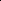 Если таблица вынесена в приложение, то она нумеруется отдельно арабскими цифрами с добавлением перед номером слова «Приложение» — Приложение 1.В конце заголовка таблицы точка не ставится. Разрывать таблицу и переносить часть ее на другую страницу можно только в том случае, если целиком не умещается на одной странице. При переносе на другую страницу повторяется шапка и добавляется заголовок «Продолжение таблицы».9.7. Формулы располагаются в центре страницы в отдельной строке. Формулы следует нумеровать сквозной нумерацией арабскими цифрами по всему тексту или в рамках главы. В едином стиле с нумерацией таблиц и рисунков. Нумерация формул располагается в круглых скобках по правому краю страницы.                                                  (9.1)где:wd –kd – T – we – ke - Формулу нужно располагать непосредственно после текста, в котором она упоминаются впервые, или на следующей странице.9.8. Цитирование, ссылки и сноски.При дословном использовании материала для подтверждения важной мысли или существенного положения используется цитирование. При цитировании необходимо соблюдать следующие правила:текст цитаты заключается в кавычки, и приводится в той грамматической форме, в какой он дан в источнике, с сохранением особенностей авторского написания; цитирование должно быть полным, без произвольного сокращения цитируемого фрагмента и без искажения смысла. Пропуск слов, предложений, абзацев при цитировании допускается, если не влечет искажение всего фрагмента, и обозначается многоточием, которое ставится на место пропуска; если цитата включается в текст, то первое слово пишется со строчной буквы; если цитата выделяется из основного текста, то ее пишут от левого поля страницы на расстоянии абзацного отступа, при этом каждая цитата должна сопровождаться ссылкой на источник.В случае цитирования необходима ссылка на источник, откуда приводится цитата, оформленная в соответствии с национальным стандартом Российской Федерации ГОСТ Р 7.0.5-2008 «Система стандартов по информации, библиотечному и издательскому делу. Библиографическая ссылка. Общие требования и правила составления» (утвержден и введен в действие Приказом Федерального агентства по техническому регулированию и метрологии от 28 апреля 2008 г. № 95-ст).В ВКР используются ссылки в форме подстрочных сносок, которые оформляются внизу страницы, где расположен текст, например, цитата. Для этого в конце текста (цитаты) ставится цифра, обозначающая порядковый номер сноски.  Сквозная по всему тексту письменной работы.Ссылки на главы, рисунки, таблицы должны начинаться со строчной буквы, например, см. рис.2.5., результаты приведены в табл.3.1 9.9. Список использованных источников.После заключения, начиная с новой страницы, необходимо поместить список литературы (использованных источников) и интернет-ресурсов.Список литературы (использованных источников) должен содержать подробную и достаточную информацию о каждом использованном источнике. Такая информация различна в зависимости от вида источника.В любом случае, основой оформления списка использованных источников является библиографическое описание источников в соответствии с вышеперечисленными ГОСТами.Образцы библиографических описаний документов в списках литературы1.	Описание книги одного автораНикифорова Н. А. Комплексный экономический анализ : учеб. для напр. бакалавриата «Экономика» и «Менеджмент» / Н. А. Никифорова ; Финуниверситет. — Москва : Кнорус, 2021. — 439 с. — (Бакалавриат).Шитов В. Н. История финансов России : учеб. пособие для студентов вузов, обуч. по спец. «Финансы и кредит», напр. «Экономика» (квалиф. (степень) «бакалавр») / В. Н. Шитов. — 3-е изд., стер. — Москва : Кнорус, 2020. (Бакалавриат).2.	Описание книги 2, 3-х авторовПерская В. В. Интеграция в условиях многополярности. Эволюция теории и практики реализации = Integration processes amid multipolarity. Evolution oftheory and practice of implementation : монография / Перская В, В., Эскиндаров М, А. — Москва : Экономика, 2016. — 383 с.Валишин Е.Н. Теория и практика управления человеческими ресурсами: учеб. пособие / Е. Н. Валишин, И. А. Иванова, В. Н. Пуляева; Финуниверситет. — Москва: Русайнс, 2020. — 127 с.Rose Р. S. ВапК Management & Financial Services / Р. S. Rose, S. Hudgms  th ed. — Boston : Мс Graw Hill, 2010. 734 р. З. Описание книги 4-х авторовИстория России : учебник / А. С. Орлов, В. А. Георгиев, Н. Г. Георгиева, Т. А. Сивохина ; МГУ им. М. В. Ломоносова. — 4-е изд., перераб. и доп. — Москва : Проспект, 2020. — 528 с.IELTS Foundation: Student's ВооК. CEF Levels В / Andrew Preshous, Rachael Roberts, Јоаппа Preshous, Јоаппе Gakonga. — 2-nd ed. — 0xford : Macmillan Publishers Limited, 2014. — 176 с. — (Macmillan Exams).4. Описание книги 5-ти и более авторовСовременная архитектура финансов России : монография / М. А. Эскиндаров, В, В, Масленников, М. А. Абрамова [и др.] ; под ред. М. А, Эскиндарова, В. В. Масленникова ; Финуниверситет. — Москва : Когито-Центр, 2020. —487 с.Сто лет развития, 1919-2019 / авт.-сост,: Я А. Пляйс, С Л. Анохина, Т. А. Мирошникова [и др.] ; под общ. ред. М. А. Эскиндарова ; Финансовый ун-т при Правительстве Российской Федерации. — Москва : Международные отношения, 2019. — 696 с.5. Описание сборниковСборник научных статей V Международной научной конференции «Институциональная экономика: развитие, преподавание, приложения», 15 ноября 2017 г. - москва : гуу, 2017. - 382 с.Сборник избранных статей молодых ученых / Ин-т экономики РАН ; под ред. И. А. Болдырева, М. Ю. Головнина, Р. С. Гринберга. — Москва : Экономика, 2010. — 288 с. — (Библиотека Новой экономической ассоциации [ред. кол, серии: В. М. Полтерович, М. А. Эскиндаров, Б. М. Смитиенко [и др.]).6. Описание статей из газет, журналов и сборниковЧетвериков В. М. Особенности и интенсивность распространения COVID-19 в странах большой экономики /l Вопросы статистики. — 2020. — № 6. — С. 86-104.Рыкова И. Н. Оценка кредитоспособности компаний нефтегазовой отрасли в современных условиях развития банковской деятельности / И. Н. Рыкова, Д. Ю. Табуров, А. В. Борисова // Банковское дело. – 2019 - №12. — С. 41-50.Пивоварова М. А. Кластерные инициативы: общее и особенное / М. А. Пивоварова // Кластерные инициативы в формировании прогрессивной структуры национальной экономики : сб. науч. тр. 2-й Международной науч.-практич. конф. (17-18 марта 2016 г.). Т. 1 / Юго-Западный гос. ун-т ; отв. ред. А. А. Горохов. — Курск, 2016. - С. 173-177.Morozko N. 1. (Морозко Н.И.) Business management strategy based оп valueoriented concepts / Morozko N. 1. (Морозко Н. И.), Didenko У. У. (Диденко В. Ю.) // The Strategies of Modern Science Development: Proceedings of the Х Intemational scienti6c-practical conference (North Charleston, USA, 12-13 April 2016), — USA, North Charleston, 2016. -pp. 79-81.7. Описание нормативных правовых актовБюджетный кодекс Российской Федерации: по состоянию на 20 февраля 2019 г. : сравнительная таблица изменений. — Москва : Проспект, 2019. —368 с.Об общих принципах организации местного самоуправления в Российской Федерации : Федер. закон № 131-ФЗ : [принят Государственной думой 16 сент. 2003 г.: одобрен Советом Федерации 24 сент. 2003 г.]. — Москва : Проспект ; СанктПетербург : Кодекс, 2017. — 158 с.О внесении изменений в Федеральный закон «О специальной оценке условий труда» : Федер. закон от 27 дек. 2019 №451-ФЗ : принят Государственной Думой 17 дек. 2019 г. : одобрен Советом Федерации 23 дек. 2019 г. // Российская газета. — 2019.—30 дек.— № 295. —С. 14.Об образовании в Российской Федерации : Федер. закон от 29 дек. 2012 г. № 273-ФЗ : [принят Государственной Думой 21 дек. 2012 г. одобрен Советом Федерации 26 дек. 2012 г.] // Собрание законодательства Российской Федерации. — 2012. -31 дек. - № 53. - ст. 7598.ГОСТ Р 57564—2017. Организация и проведение работ по международной стандартизации в Российской Федерации = 0rganization and implementation of activity оп intemational standardization in Russian Federation : изд. офиц. : утв. и введен в действие Приказом Федерального агентства по технич. регулированию и метрологии от 28 июля 2017 г. № 767-ст : дата введения 2017-12-01 / разработан Всероссийским науч.-исслед. ин-том стандартизации и сертификации в машиностроении (ВНИИНМАШ). — Москва : Стандартинформ, 2017. — V, 44 с.8. Описание диссертаций, авторефератов диссертаций, депонированных рукописейСлавин Б. Б. Теоретические основы и инструментальная поддержка технологий коллективного интеллекта в управлении организацией: дис. ... д-ра экон. наук ; спец. 08.00.13 ; защищена 17.06.2020 ; утверждена 23.06.2020 / Славин Б.Б.; Место защиты: Финуниверситет ; Работа выполнена: Финуниверситет, Департамент анализа данных. — Москва, 2020. — 342 с. : ил.Величковский Б. Б. Функциональная организация рабочей памяти : автореф.  дисс,.. докт. психол. наук : спец. 19.00.01 / ВеличковскиЙ Б. Б. ; Московский гос. унт им. М. В. Ломоносова ; Место защиты: Ин-т психологии РАН. — Москва, 2017. — 44 с.Лабынцев Н. Т. Профессионально-общественная аккредитация и независимая оценка квалификаций в области подготовки кадров и осуществления бухгалтерской деятельности / Н. Т. Лабынцев, Е.А. Шароватова ; Ростовский гос. экон. ун-т (РИНХ). - Ростов-на-Дону, 2017. - 305 с. - Деп. в ВИНАНТИ РАН  № 1-B2017.9.	Описание электронных ресурсов сетевого распространенияВеснин В.Р. Основы менеджмента: учебник / В. Р. Веснин. Москва  Проспект, 2016. 500 с. - ЭБС Проспект.   - URL: https://ezpro.fa.ru:32 17/bcode/450266  (дата обращения:	19.01.2021). - Текст: электронный.Салин В.Н. Банковская статистика : учеб. и практикум для вузов / В.Н. Салин, О.Г. Третьякова. — Москва : Юрайт, 2020.   — (Высшее образование).  ЭБС Юрайт. - URL: https://ezpro.fa.ru:32 17/bcode/450266 (дата обращения: 18.01.2021). — Текст: электронный.Adhiry В, К. Crowdfunding: Lessons from Japan's Approach / Bishnu kumar Adhiry, kenji kutsuna, Takaaki Hoda; КоЬе University Social Science Research Series.   Singapore Springer Ltd., 2018. SpringerLink. - URL: https://link.springer.com/chapter/l().1007/978-981-13-1522-0 7 (дата обращения: 10.12.2020). — Текст электронный.Российская социально-экономическая система: реалии и векторы развития . монография / П. В. Савченко, Р. С. Гринберг, М. А. Абрамова [и др.] ; отв. ред. Р. С Гринберг, П. В. Савченко. — 3-е изд., перераб. и доп. — 3-е изд. — Москва : ИНФРАм, 2019. - 598 с. (Научная мысль). - ЭБС Znanium.com. - URL: https://new.znanium.com/cata102/product/961584 (дата обращения: 10.12.2020).  - Текст: электронный.Дадашев А. З. К вопросу о финансовой самостоятельности муниципальных образований и методах оценки ее уровня / А. З. Дадашев, А. И. Золотько. — Текст: электронный // Финансы и кредит. — 2018. — № 9, — С. 2017-2032. — НЭБ ELibrary.   URL: https://www.elibrmy.ru/download/elibrary 35648256 50368935.pdf (дата обращения: 10.12.2020).Конъюнктурный анализ практики внедрения профессиональных стандартов в России в 2018 году / А. А. Цыганов, А. С. Ермолаева, С. В. Бровчак, Е. В. Богданова. — Текст: электронный /l Перспективы науки и образования. – 2019. - №5. – С.517-528. - ЭБ Финуниверситета. – URL: https://pnoiournal.flles.wordpress.com/2019/11/pdf 190537.pdf.	- Дата публикации: 31.10.2019.Общие требования к приложениям.Приложения — дополнительные к основному тексту материалы справочного, документального, иллюстративного или другого характера. Приложения размещаются в конце работы, после списка использованной литературы в порядке их упоминания в тексте. Каждое приложение должно начинаться с нового листа, и иметь тематический заголовок и общий заголовок «Приложение»Если приложение представляет собой отдельный рисунок или таблицу, то оно оформляется в соответствии с требованиями, предъявляемыми к иллюстрациям, таблицам.Иллюстрации и таблицы нумеруются в пределах каждого приложения в отдельности. Например: рис. 3.1 (первый рисунок третьего приложения), таблица 1.1 (первая таблица первого приложения).Приложения могут оформляться отдельной брошюрой. В этом случае на титульном листе брошюры указывается: Приложение к выпускной квалификационной работе, и далее приводится название работы и автор. Примерная тематика выпускных квалификационных работ для студентов, обучающихся по направлению подготовки38.04.02 «Менеджмент»Наименование направленности магистратуры: «Стратегия и финансы бизнеса»Разработка стратегии неорганического роста бизнеса Оценка инвестиционной привлекательности компании и разработка мероприятий по ее повышению Оценка эффективности сделок по слияниям и поглощениям (на примере конкретной отрасли) Влияние диверсификации на стоимость компании на фондовом рынке Влияние стадии жизненного цикла организаций на эффективность IPO  Влияние структуры капитала на стратегию и тактику инвестиционной деятельности Воздействие структуры собственности на рыночную стоимость компании Моделирование ожиданий инвесторов и ценообразование финансовых активов Разработка финансового обоснования привлечения капитала для реализации инвестиционного проекта Развитие венчурного финансирования инвестиционных проектов   Оценка и разработка направлений повышения стоимости бизнеса Оценка и совершенствование механизма финансирования реструктуризации компании Развитие инструментария формирования и оценки финансового потенциала компании Инструменты финансового менеджмента в разрешении корпоративных агентских конфликтов Развитие методических подходов к отбору инвестиционных проектов Развитие методики повышения инвестиционной привлекательности компании Формирование системы финансовых и нефинансовых драйверов роста стоимости бизнеса Совершенствование финансовой стратегии компании Развитие управленческой гибкости компании на основе реальных опционов  Разработка сбалансированной системы показателей для финансового и стратегического контроляСовершенствование методики подготовки и проведения IPO компании Совершенствование параметрической системы оценки экономической эффективности инвестиций в реальные активы Стратегии привлечения иностранных инвестиций в компанию Формирование дивидендной политики компании Формирование системы показателей ценностно-ориентированного управления бизнесом Оценка влияния финансового шока на финансовую политику бизнеса Совершенствование оценки эффективности реализации дивидендной политики компаний   Разработка инвестиционной стратегии компании Развитие методов оценки финансовой несостоятельности российских компаний Оценка влияния финансового шока на финансовую политику бизнеса Формирование антикризисной стратегии развития компании Развитие методики прогнозирования банкротства компании Совершенствование методов оценки эффективности сделок слияний и поглощений Разработка стратегии выхода компании на рынок акционерного капитала Формирование структуры капитала компаниями на развивающихся рынках капитала Оценка влияния финансовой архитектуры на эффективность деятельности компании Диагностирование воздействия стратегии раскрытия информации о НИОКР на цену акций публичной компании Развитие методов оценки кредитных рисков инвестиционных проектов Развитие интеллектуального капитала как фактора инвестиционной привлекательности компании Оценка информационной значимости рекомендаций аналитиков на примере российского эмитента Инструменты финансовой диагностики организации в рамках проектного финансирования Разработка и оценка стратегических альтернатив устойчивого роста компании Разработка стратегии финансового менеджмента компании на основе МСФОИнструменты стратегического управления затратами для повышения эффективности деятельности компании Развитие альтернативных инструментов финансирования бизнесаПриложение № 1 к ПоложениюФорма заявления о закреплении темы ВКРЗАЯВЛЕНИЕПрошу закрепить за мной тему ВКР«____________________________________________________________».Участниками коллективной ВКР являются обучающиеся*:__________________________________________________________________________________(Фамилия И.О., № учебной группы, наименование факультета)С Положением о выпускной квалификационной работе по программам бакалавариата и магистратуры в Финансовом университете, графиком выполнения ВКР, а также Регламентом размещения, хранения и списания курсовых проектов (работ) и выпускных квалификационных работ обучающихся в электронном виде в информационно-образовательной среде Финуниверситета ознакомлен (а).«____» _________ 202___г.     _______________              ____________                                                                 (подпись обучающегося)                   И.О. ФамилияСогласовано:«       »                            202_г.*Раздел включается в заявление в случае выполнения коллективной ВКРПриложение № 2к ПоложениюФорма плана-задания на ВКРПЛАН -ЗАДАНИЕна выпускную квалификационную работуобучающегося_____________________________________________________(фамилия, имя, отчество )Тема выпускной квалификационной работы «________________________________________________________________»закреплена приказом Финуниверситета от «___»________202__г. №________.Целевая установка:____________________________________________________________________________________________________________________________________План ВКР (основные вопросы, подлежащие исследованию и разработке):1. ____________________________________________________________________________________________________________________________________2.___________________________________________________________________________________________________________________________________3._________________________________________________________________4.___________________________________________________________________________________________________________________________________Дополнительные рекомендации руководителя ВКР по проведению исследования:________________________________________________________________________________    _____________________Подпись обучающегося   И.О.Фамилия обучающегосяПриложение № 3к Положению Федеральное государственное образовательное бюджетноеучреждение высшего образования«Финансовый университет при Правительстве Российской Федерации»(Финансовый университет)ОТЗЫВ РУКОВОДИТЕЛЯо работе обучающегося в период подготовки  выпускной квалификационной работы по программе магистратурыОбучающийся______________________________________________________				(фамилия имя отчество)Факультет_________________________________________________________Департамент/кафедра________________________________________________Направление подготовки ____________________________________________Направленность____________________________________________________Наименование темы________________________________________________Руководитель_______________________________________________________		                       (имя отчество фамилия должность ученое звание ученая степень)1. Актуальность темы, полнота обзора отечественной и зарубежной научной литературы по теме исследования:2. Оценка законченности и полноты проведенного исследования, достоверности полученных результатов, их соответствие поставленным целям и задачам:3.Характеристика использования в работе современных методов научных исследований, математического и статистического инструментария, моделирования, расчетов, пакетов специальных прикладных программ, баз данных и т.п.:4. Степень самостоятельности (доля (%) заимствований в ВКР и корректность оформления заимствованного текста):5. Оригинальность идей и практическая значимость полученных результатов (наличие научных выводов, теоретический и практический вклад автора в решение проблемной ситуации):______________________________________________________________________________________________________________________________________________________________________________________________________________________________________________________________________________________________________________6. Апробация основных положений и результатов работы, в т.ч. подготовка научных публикаций по теме исследования, участие с докладом в научной/научно-практической конференции, наличие справки о внедрении, участие студента в грантах, Госзадании и проч.:________________________________________________________________________________________________________________________________________________________________________________________________________________________________________________________________________________________________7. Сформированность компетенций в ходе работы над ВКР: компетенции, предусмотренные Программой государственной итоговой аттестации и подлежащие оценке в ходе выполнения ВКР, сформированы (не сформированы):	8. Недостатки в работе обучающегося в период подготовки ВКР:___________9. ВКР соответствует (не соответствует) требованиям, предъявляемым к ВКР, и может (не может) быть рекомендована к защите на заседании ГЭК:______________________________________________________________________________________       (подпись  руководителя)«___»_____________ 202_ г.Приложение № 4к Положению Форма отзыва руководителя о совместной работе обучающихся в период подготовки коллективной ВКРФедеральное государственное образовательное бюджетноеучреждение высшего образования«Финансовый университет при Правительстве Российской Федерации»(Финансовый университет)ОТЗЫВ РУКОВОДИТЕЛЯо совместной работе обучающихся в период подготовки коллективной выпускной квалификационной работы по программе магистратуры3Коллектив обучающихся:________________________________________________________________________					(фамилия, имя, отчество)________________________________________________________________________(фамилия, имя, отчество)________________________________________________________________________(фамилия, имя, отчество)Факультет_______________________________________________________________Департамент/кафедра______________________________________________________Направление подготовки __________________________________________________Направленность__________________________________________________________Наименование темы_______________________________________________________Руководитель_____________________________________________________________		                       (имя отчество фамилия, должность, ученое звание, ученая степень)1. Актуальность темы, полнота обзора отечественной и зарубежной научной литературы по теме исследования	________________________________________________________________________________________________________________________________________________2. Оценка законченности и полноты проведенного исследования, достоверности полученных результатов, их соответствие поставленным целям и задачам:	________________________________________________________________________________________________________________________________________________________________________________________________________________________________________________________________________________________________________________________________________________________________________________________________________________________________________________________________________________________________________________________________________________________________________________________________________________________________________________________________________________________________________________________________________________________________________________________________________________________________3В пунктах 3 и 5-8 необходимо оценить каждого обучающегося индивидуально3.Характеристика использования в работе современных методов научных исследований, математического и статистического инструментария, моделирования, расчетов, пакетов специальных прикладных программ, баз данных и т.п.:	________________________________________________________________________________________________________________________________________________________________________________________________________________________4. Степень самостоятельности (доля (%) заимствований в ВКР и корректность оформления заимствованного текста):	5. Оригинальность идей и практическая значимость полученных результатов (наличие научных выводов, теоретический и практический вклад автора в решение проблемной ситуации):___________________________________________________________________________________________________________________________________________________________________________________________________________________________________________________________________________________________________________________________________________________6. Апробация основных положений и результатов работы, в т.ч. подготовка научных публикаций по теме исследования, участие с докладом в научной/научно-практической конференции, наличие справки о внедрении, участие обучающегося в грантах, Госзадании и проч.:________________________________________________________________________________________________________________________________________________7. Сформированность компетенций в ходе работы над ВКР: компетенции, предусмотренные Программой государственной итоговой аттестации и подлежащие оценке в ходе выполнения ВКР, сформированы (не сформированы):	________________________________________________________________________8. Недостатки в работе обучающегося в период подготовки ВКР:_________________________________________________________________________________________________________________________________________________________________9. ВКР соответствует (не соответствует) требованиям, предъявляемым к ВКР, и может (не может) быть рекомендована к защите на заседании ГЭК:____________________________________________________________________________________________       (подпись руководителя)«___»_____________ 20__ г.Приложение № 8к Положению Форма титульного листа ВКРФедеральное государственное образовательное бюджетноеучреждение высшего образования«Финансовый университет при Правительстве Российской Федерации»(Финансовый университет)_________________________________________________________________(наименование факультета)_________________________________________________________________(наименование департамента/кафедры)Выпускная квалификационная работана тему «	»                (наименование темы  выпускной квалификационной работы)Направление подготовки 	                                           (код и наименование направления подготовки)        (наименование направленности)                                                                Выполнил студент учебной группы____________________________________                                                                                     (номер учебной группы)  ____________________________________                                                                         (фамилия, имя, отчество полностью)                    Руководитель______________________                         (ученая степень и/или звание)___________________________________                                                                                       (фамилия, имя, отчество полностью)                                                                ВКР соответствует предъявляемым      требованиям                                                             Руководитель Департамента/ Заведующий    кафедрой____________________________ _____________________________________________________                     (ученая степень и/или звание)__________________________ (И.О. Фамилия)«_____»  ______________ 202_ г.Москва – 202..Код и наименование компетенцииФорма государственной итоговой аттестации, в рамках которой проверяется сформированность компетенции12Универсальные компетенции:Универсальные компетенции:Общенаучные компетенции:УК-1 – способность к абстрактному мышлению, критическому анализу проблемных ситуаций на основе системного подхода, выработке стратегии действийГосударственный экзаменИнструментальные компетенции:УК-2 – способность применять коммуникативные технологи, владеть иностранным языком на уровне, позволяющем осуществлять профессиональную и исследовательскую деятельность, в т.ч. в иноязычной средеГосударственный экзамен, выпускная квалификационная работаСоциально-личностные компетенции:УК-3 – способность определять и реализовывать приоритеты собственной деятельности в соответствии с важностью задач, методы повышения ее эффективностиГосударственный экзаменУК-4 – способность к организации межличностных отношений и межкультурного взаимодействия, учитывая разнообразие культурГосударственный экзамен, выпускная квалификационная работаУК-5 – способность руководить работой команды, принимать организационно-управленческие решения для достижения поставленной цели, нести за них ответственность Государственный экзамен, выпускная квалификационная работаСистемные компетенции:УК-6 – способность управлять проектом на всех этапах его жизненного циклаГосударственный экзамен, выпускная квалификационная работаУК-7 – способность проводить научные исследования, оценивать и оформлять их результатыВыпускная квалификационная работаПрофессиональные компетенции направления:Профессиональные компетенции направления:Теоретико-методологическиеПКН-1 – способность к выявлению проблем и тенденций в современной экономике и решению профессиональных задач на основе знания (продвинутый уровень) экономической и управленческой теории, а также обобщения и критического анализа актуальных практик управленияГосударственный экзамен, выпускная квалификационная работаПрикладные ПКН-2 – способность применять современные методы и техники сбора, обработки и анализа данных, а также определения и прогнозирования основных социально-экономических показателей объектов управленияВыпускная квалификационная работаПКН-3 – способность осуществлять оценку эффективности и результативности деятельности организации в целом и отдельных проектов, разрабатывать для этого методики оценки и необходимые показатели с учетом факторов риска и в условиях неопределённости Выпускная квалификационная работаПКН-4 – способность руководить проектной и процессной деятельностью в организации, а также выявлять, оценивать и реализовывать новые рыночные возможности, управлять материальными и финансовыми потоками, а также всеми видами рисков деятельности экономических системГосударственный экзамен, Выпускная квалификационная работаПКН-5 – способность обобщать и критически оценивать научные исследования в менеджменте и смежных областях, выполнять научно-исследовательские проекты и участвовать в распространении экономических и управленческих знанийВыпускная квалификационная работаПКН-6 – способность управлять стратегическими изменениями в деятельности организации, разрабатывать новые направления деятельности организации и соответствующие им бизнес-модели организацийГосударственный экзамен, выпускная квалификационная работаАналитические ПКН-7 – Способность самостоятельно принимать обоснованные организационно-управленческие решения, оценивать их операционную и организационную эффективность, и социальную значимость, обеспечивать их реализациюГосударственный экзамен, выпускная квалификационная работаПКН-8 – Способность анализировать, определять и эффективно использовать человеческий и социальный и интеллектуальный капитал, а также накопленные организацией знания, применяя при этом необходимые лидерские и коммуникативные навыкиВыпускная квалификационная работаПрофессиональные компетенции:Профессиональные компетенции:Способность применять теоретические знания и методологический инструментарий для разработки стратегии компании и управления деловым и финансовым рисками бизнеса (ПК/ДКН-l)Выпускная квалификационная работаСпособность осуществлять стратегическое бизнес- и финансовое планирование для корпораций и компаний, использовать современные информационные технологии и пакеты прикладных программ для решения практических задач (ПК/ДКН-2)Государственный экзамен, выпускная квалификационная работаСпособность применять стратегию слияний и поглощений, другие стратегии роста бизнеса для повышения благосостояния собственников (ПК/ДКН-3)Государственный экзамен, выпускная квалификационная работаСпособность разрабатывать систему мероприятий для осуществления корпоративной реструктуризации и реорганизации бизнеса (ПК/ДКН-4)Государственный экзамен, выпускная квалификационная работа  УТВЕРЖДАЮ  Проректор по учебной и   методической работе__________Е.А. Каменева  «___» __________ 2022 г.АКТИВЫНАЧАЛО ГОДАКОНЕЦ ГОДАПАССИВЫНАЧАЛО ГОДАКОНЕЦ ГОДАI. Внеоборотные активыIII. Капитал и резервыНематериальные активы490,00420,00Уставный капитал32400,0032200,00Основные средства160 000,00157 000,00Добавочный капитал60 200,0060 200,00Финансовые вложения6 100,006 200,00Нераспределенная прибыль25 800,0034 900,00Отложенные налоговые активы1 360,00340,00ИТОГО ПО РАЗДЕЛУ III118 400,00127 300,00Прочие внеоборотные активы2 200,001 800,00IV. Долгосрочные обязательстваИТОГО ПО РАЗДЕЛУ I170 150,00165 760,00Банковские кредиты14 100,009 200,00II. Оборотные активыОблигационные займы34 600,0022 100,00Запасы сырья11 260,0012 600,00Отложенные налоговые обязательства9 660,0010 630,00Дебиторская задолженность (платежи по которой ожидаются более, чем через 12 месяцев после отчетной даты)500,00630,00ИТОГО ПО РАЗДЕЛУ IV58 360,0041 930,00Дебиторская задолженность (платежи по которой ожидаются в течение 12 месяцев после отчетной даты)14 900,0013 600,00IV. Краткосрочные обязательстваФинансовые вложения15,003 030,00Банковские кредиты135,009 090,00Денежные средства5 100,006 500,00Кредиторская задолженность25 030,0023 800,00ИТОГО ПО РАЗДЕЛУ I31 775,0036 360,00ИТОГО ПО РАЗДЕЛУ V25 165,0032 890,00БАЛАНС201 925,00202 120,00БАЛАНС201 925,00202 120,00Выручка140870Себестоимость-117100Валовая прибыль23770Управленческие и коммерческие расходы-3050Прибыль от продаж20720Прочие доходы5400Прочие расходы-8500Проценты к уплате-3600Прибыль до налогобложения14020Налог на прибыль-1250Изменение отложенных налоговых активов и обязательств и пр.-1500Чистая прибыль11270Период123456Инвестированный капитал, IC100012001200130014001400ROICWACCЧистая операционная прибыль, NOPAT = ROIC ∙ ICЧистые инвестиции, NIДенежный поток, CF = NOPAT – NIДисконтированный денежный поток, PVCFПродукция2020 г.2021 г.2022 г.Товар 1100020003000Товар 2100020003000Товар 3100020003000Итого:400060009000ФИНУНИВЕРСИТЕТРуководителю департамента/ заведующему кафедрой___________                                              (наименование)_________________________________(наименование департамента/кафедры)_____________________________________(И.О. Фамилия, уч. степень, уч.звание)_____________________________________(Фамилия И.О. обучающегося)СОГЛАСОВАНО_____________________________________(наименование факультета)___________             _____________________________________________________     (дата)                             (подпись)(№ учебной группы)Тел. обучающегося_______________E-mail обучающегося_____________ Руководитель ВКР_________  _______________  (подпись)              (И.О. Фамилия)(И.О.Фамилия руководителя)(И.О. Фамилия руководителя)